Памятка для родителей «Босохождение» 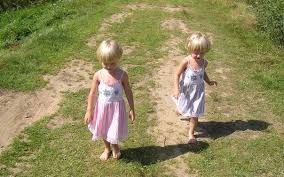 Прогулки босиком – это один из способов закаливания организма детей.  Босохождение доступно каждому в любых условиях — в городе, деревне, дома, во дворе, в саду, на даче. Ходьба босиком тонизирует организм, оказывает на него общеукрепляющее воздействие, тренирует мышцы стоп, предохраняя их от плоскостопия. Является также эффективным средством профилактики образования мозолей, опрелостей, потёртостей и потливости ног. Кроме этого, некоторые современные ученые утверждают, что постоянная изоляция человека (резиновая подошва, синтетические ткани) приводит к тому, что в теле накапливается значительный электрический заряд, что приводит к хронической усталости, неврозам.Попеременное хождение босиком по разнообразному грунту, а также по особой «контрастной» асфальтовой дорожке, части которой искусственно нагреваются и охлаждаются, не без успеха используется в лечении многих нервных, сердечно-сосудистых и даже психических болезней. Рецепторы, находящиеся на коже стоп, реагируют на тепло и холод. Постоянное ношение обуви создают особый микроклимат для ног, при нарушении которого организм реагирует заболеванием.  Закаливание делает стопы ног менее чувствительными к колебаниям температуры и, следовательно, снижается  заболеваемость.Также не следует забывать, что хождение босиком может предупредить, а иногда и вылечить плоскостопие, которым сейчас страдают многие дети.Оздоровительным  босохождением полезно заниматься с самого раннего детства, как только ребенок встал на ноги.Приучать ребенка к босохождению  лучше всего в теплое время года:весной и летом малыш вполне может бегать босиком по полу дома, а еще лучше по зеленой траве.При закаливании детей следует придерживаться таких основных принципов:•	проводить закаливающие процедуры систематически;  закаливающий эффект наступает лишь после длительных систематических  тренировках;•	 используйте специальные резиновые коврики с шиповым рифлением; каждое утро начинайте зарядку с ходьбы босиком на таком коврике;•	время закаливающих процедур увеличивать постепенно;•	учитывать настроение ребенка и проводить процедуры в форме игры; все действия сопровождайте присказками, потешками, тогда разминка превратится в удовольствие;•	избегать сильных раздражителей: продолжительного воздействия холодной водой или очень низких температур воздуха, а также перегревания на солнце;•	правильно подбирать одежду и обувь: они должны соответствовать температуре окружающего воздуха и быть из натуральных тканей и материалов;•	закаливаться всей семьей.При ходьбе босиком увеличивается интенсивная деятельность почти всех мышц, стимулируется кровообращение во всем организме, улучшается умственная деятельность!